Remote Learning Policy	Autumn 2020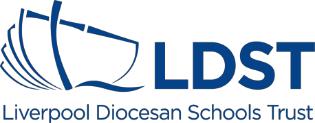  Zoom Protocol for Parents and children“Growing together at the heart of God’s community” 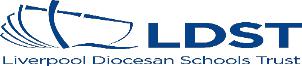 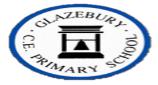 Glazebury C of E Primary School - Zoom ProtocolAll pupils who are attending a Zoom meeting with staff should read, understand and follow these points ( child friendly version below):Ensure you are in a suitable environment – dining room, desk, office space. Zoom meetings from home should not take place outside or in a bathroom or bedroom.A parent or carer must be present throughout the whole call, no other family members should be present.Make sure you have a plain background behind you to stop distractions – remove any personal pictures that might be in the camera view.Before the meeting, make sure you have good internet connection and your camera and microphone work on the device you are using.Dress appropriately for the call- no pyjamas.Make sure your camera is at a good face level, not too high or too low.Use your first initial and surname as your attendee name.Always follow the school rules and values throughout the call.If your behaviour is not as we would expect then you will be placed into the ‘waiting room’ for 5 minutes before you can re-enter the call. School will dojo parents.When the host (teacher) is speaking then we ask you to mute yourself and then only unmute your microphone when asked to do so.If for any reason the host teacher disconnects from the zoom call, leave the zoom call if the teacher has been unable to re-establish the connection.If you see anything during a meeting or on the internet , always report it to a teacher, school or if you see the “CEOPs” sign click and report.                                                                        Remote Learning Policy	Autumn 2020“Growing together at the heart of God’s community” Glazebury C of E Primary School -Child friendly Zoom ProtocolHave an adult in the room with you – but we don’t need to see them. 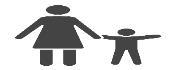 Make sure you are sat somewhere quiet – e.g. dining room, living room, office space. Not in a bathroom or bedroom.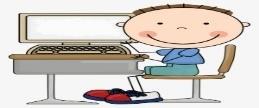 You are inviting us into your home – make sure there are no pictures of family in view.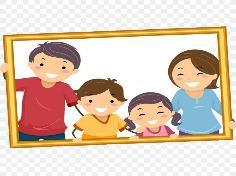 Set up before the meeting to make sure you can get on to the internet. 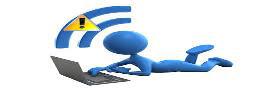 No pyjamas – just own clothes like on an own clothes day. 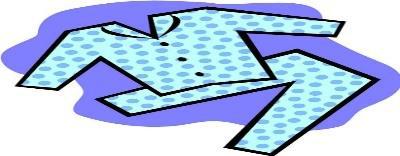 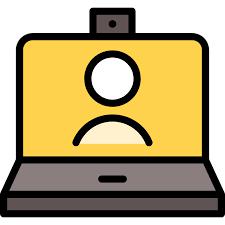 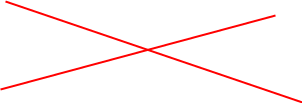 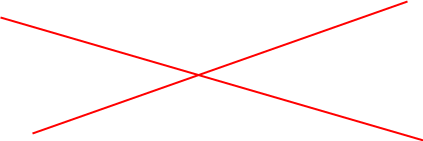 •	Make sure your camera can show your face – not too high or lowUse your initial and surname as your attendee name e.g. P. Smith ( get parents to help)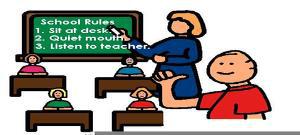 •	Always follow the school rules – we can see you on the screen!If anyone is not being their best we will place you in the waiting room and speak with parentsAlways start on mute,If your teacher “drops out” of the zoom meeting YOU MUST leave the meeting until contacted to start again.If you see anything online either during a meeting or on the internet that makes you feel worried or uncomfortable – Always tell an adult or the teacher use the class dojo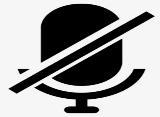 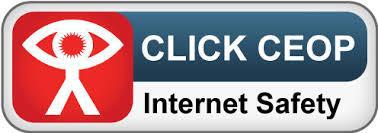 or look for this image and click                                 	If you think it REPORT IT!